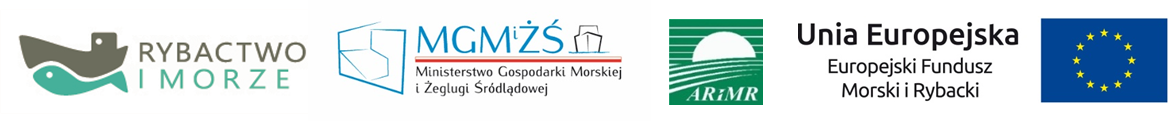 ZAMAWIAJĄCY: Gminny Ośrodek Kultury i Sportu w FilipowieNIP 844-217-40-20Adres: ul. Garbaska 1, 16-424 FilipówZAPYTANIE OFERTOWE na realizację zadania:wykonanie  100 szt. flag z herbem Gminy Filipów Zadanie organizowane jest w ramach operacji „Obchody 510 rocznicy założenia osady Filipów”. Operacja „Obchody 510 rocznicy założenia osady Filipów” realizowana jest w zakresie działania „Realizacja lokalnych strategii rozwoju kierowanych przez społeczność” w ramach Priorytetu 4 „Zwiększenie zatrudnienia i spójności terytorialnej”, objętego Programem Operacyjnym „Rybactwo i Morze” na lata 2014-2020. Opis przedmiotu zamówienia- wykonanie 100 szt. flag z herbem Gminy Filipów o wymiarach 110x70, wykonanych z poliestru,  - flaga gminy Filipów to płat o stosunku boków 5:8 pionowo podzielony na trzy części w ten sposób, że środkowa część czerwona jest cztery razy szersza od prawej i lewej – części czarnych. Na środkowej części czerwonej stanowiące 85% wysokości flagi jest godło herbu – czarny rak w słup                                                                                     - projekt graficzny flagi z herbem Gminy Filipów dołączony w oddzielnym pliku,Przedmiot zamówienia określony został we wspólnym słowniku zamówień następującymi kodami i nazwami (CPV):   35821000-5 flagi Przy wyborze najkorzystniejszej oferty Zamawiający będzie kierował się jedynym kryterium, jakim jest cena brutto za wykonanie przedmiotu zamówienia.  Termin wykonania zamówienia – 30.06.2022 r.Oferty należy przesłać elektronicznie na adres gok@filipow.pl do dnia 20.05.2022 r. do godz. 14.Informacja o wyborze najkorzystniejszej oferty zostanie umieszczona na stronie gokis.filipow.pl, a wybrany oferent zostanie poinformowany drogą elektroniczną.Załączniki: nr 1 – formularz ofertowyZałącznik nr 2– wzór umowyZałącznik nr 3 -  protokół z postępowania o udzieleniu zamówieniaZałącznik nr 4 – klauzula o przetwarzaniu danych osobowychZałącznik nr 5 -  plik zawierający projekt graficzny flagi